Hunger InitiativesGlobal hunger initiatives include the ELCA World Hunger Appeal http://www.elca.org/hunger.com and God's Global Barnyard https://community.elca.org/good-gifts.comSt. John is a consistent supporter of the Maynard Public School Back Pack Program, Acton Community Supper, Project Bread, and area food pantries in Maynard, Stow, Acton, Sudbury and Concord.  Historically, St. John has a number of members who participate in the annual Crop Walk in Concord, MA. https://www.actonfoodpantry.org/http://www.maynardfoodpantry.com/http://sudburyfoodpantry.org/http://www.opentable.org/http://projectbread.org/https://www.crophungerwalk.org/concordmahttps://www.facebook.com/CommunitySupperofActonMA/St John Lutheran Church sponsoring the Acton Community Supper August 7, 2019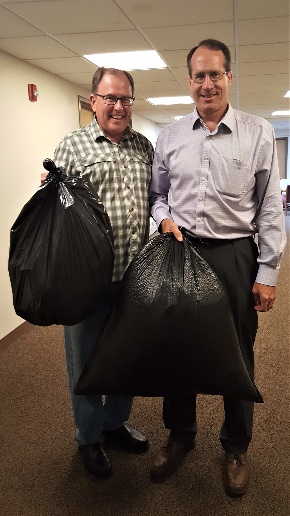 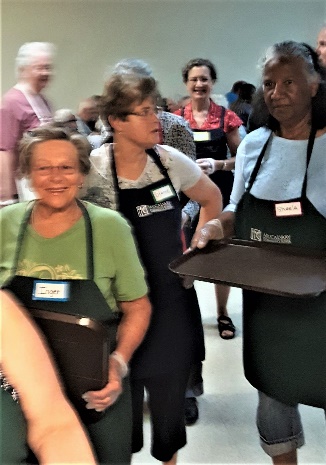 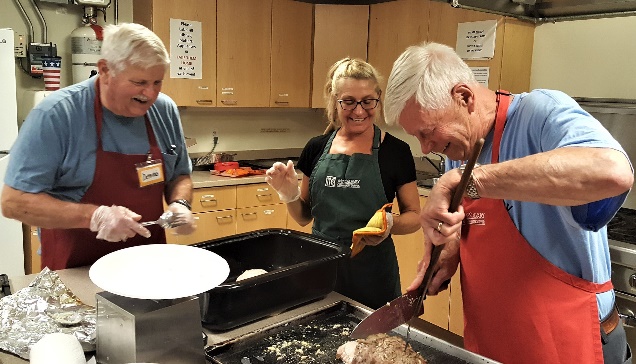 